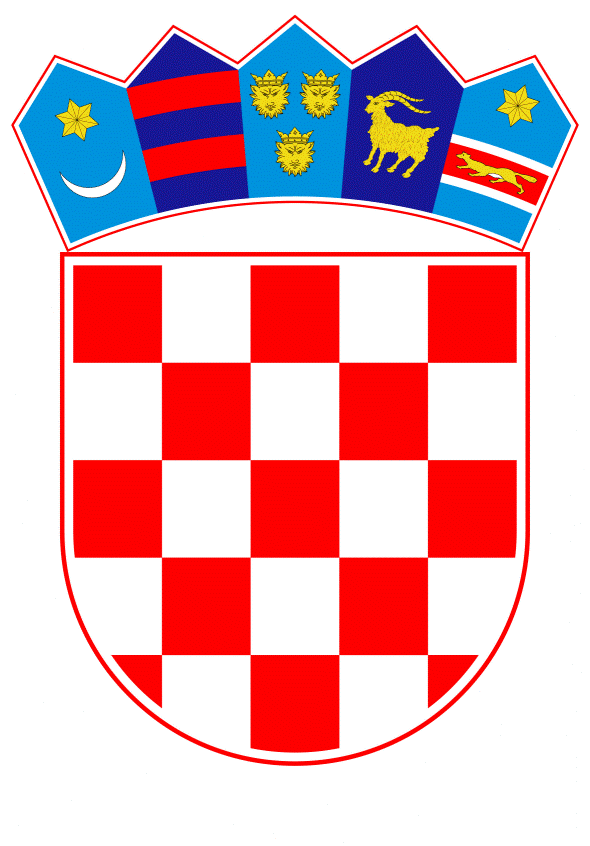 VLADA REPUBLIKE HRVATSKEZagreb, 4. listopada 2023.__________________________________________________________________________________________________________________________________________________________________________________________________________________________________________   Banski dvori | Trg Sv. Marka 2  | 10000 Zagreb | tel. 01 4569 222 | vlada.gov.hr											PRIJEDLOGNa temelju članka 8. i članka 31. stavka 2. Zakona o Vladi („Narodne novine“, broj 150/11, 119/14, 93/16, 116/18, 80/22) Vlada Republike Hrvatske je na sjednici održanoj _________ 2023. godine donijelaODLUKU O DODJELI SREDSTAVA ZA POMOĆ  VARAŽDINSKOJ ŽUPANIJII.Ovom Odlukom odobrava se Ministarstvu prostornoga uređenja, graditeljstva i državne imovine da na teret Državnog proračuna Republike Hrvatske za 2023. godinu i projekcijama za 2024. i 2025. godinu osigura pomoć Varaždinskoj županiji u iznosu od 956.000,00 Eur  za financiranje sanacije sljedećih klizišta nastalih u prirodnim nepogodama koje su u svibnju 2023. pogodile područje Varaždinske županije: Općina Donja Voća – klizište LC 25020 Jelovec Voćanski (81.000,00 Eur)Općina cestica – klizište NC 034 Radovec (95.000,00 Eur)Općina Cestica – klizište ŽC 2045 Miklinova Kapela (370.000,00 Eur)općina Bednja – klizište LC 25009 Jamno, zaseok Pavlineki (410.000,00 Eur) II.Sredstva za pomoć Varaždinskoj županiji osigurat će se u Državnom proračunu Republike Hrvatske za 2023. godinu i projekcijama za 2024. i 2025. godinu preraspodjelom sredstava unutar razdjela 076 Ministarstvo prostornoga uređenja, graditeljstva i državne imovine.III.Zadužuje se Ministarstvo prostornoga uređenja, graditeljstva i državne imovine da sredstva pomoći iz točke I. ove Odluke doznači izravno na račun Varaždinske županije.IV.Varaždinska županija dužna je sredstva iz točke I. ove Odluke utrošiti namjenski i o istom podnijeti izvješće Ministarstvu prostornoga uređenja, graditeljstva i državne imovine.V.	Ova Odluka stupa na snagu danom donošenja.KLASA: URBROJ: Zagreb, 	PREDSJEDNIK 	mr. sc. Andrej PlenkovićO B R A Z L O Ž E N J EVaraždinsku županiju su od svibnja 2023. godine pogodile prirodne nepogode – tuča, klizanje, tečenje, odronjavanje i prevrtanje zemljišta te poplava, što je izazvalo oštećenja na infrastrukturi, stambenim i gospodarskim objektima te poljoprivrednim površinama. O razmjerima štete govori podatak službe 112 Ravnateljstva civilne zaštite Ministarstva unutarnjih poslova da je prijavljeno 719 poplavljenih stambenih i gospodarskih zgrada te poslovnih prostora. Također, evidentirano je i 65 klizišta na cestama; 6 na županijskim cestama od čega 4 nova i 2 postojeća s novim velikim oštećenjima, 22 klizišta na lokalnim cestama od čega 12 novih i 10 postojećih i 37 klizišta na nerazvrstanim cestama. Poseban problem zbog nastanka oštećenja na prometnicama pojavio se u općini Cestica koja graniči s Republikom Slovenijom, gdje je evidentirano 14 novih klizišta te općinama Bednja sa evidentiranih 27 novih klizišta i Donja Voća s evidentiranih 15 novih klizišta. Zbog velikih oštećenja na dijelu tih prometnica, one su zatvorene za promet te žitelji tih mjesta, odnosno 14 obitelji ne može vozilima pristupiti do svojih kuća, te im stoga nisu osigurani uvjeti za normalan život, odlazak liječniku, opskrbu, odlazak na posao i pohađanje nastave za djecu školskog uzrasta. I isto tako je otežan pristup službama za žurne intervencije, odnosno vozilima hitne pomoći, vatrogasaca, policije te komunalnim i drugim službama. Naime, da bi pristupili svojim kućama, ugroženi stanovnici prisiljeni su ili voziti zaobilaznim putevima, dijelom i preko Republike Slovenije ili ostaviti vozila uz oštećenu prometnicu te po nekoliko stotina metara, pješačiti do svojeg doma. Stoga se ovom Odlukom Vlade republike Hrvatske, kako bi se Varaždinskoj županiji omogućilo što brže i učinkovitije saniranje predmetnih klizišta, dodjeljuje potrebna sredstva koje je županija dužna namjenski utrošiti, a o čemu će podnijeti izvještaj Vladi Republike Hrvatske putem Ministarstva prostornoga uređenja, graditeljstva i državne imovine. Predlagatelj:Ministarstvo prostornoga uređenja, graditeljstva i državne imovine Predmet:Prijedlog odluke o dodjeli sredstava za pomoć Varaždinskoj županiji